КАРАР                                                                                РЕШЕНИЕ« 06 » август  2021  й.                          № 21-4                       « 06 » августа  2021 г.О внесении изменений в решение Совета сельского поселения Ильино - Полянский сельсовет муниципального района Благовещенский район Республики Башкортостан  от 30.11.2020 № 11-4 «Об установлении земельного налога на территории сельского поселения Ильино –Полянский сельсовет муниципального района Благовещенский район Республики Башкортостан»           В соответствии с Налоговым Кодексом Российской Федерации, Совет сельского поселения Ильино - Полянский сельсовет муниципального района Благовещенский район Республики БашкортостанРЕШИЛ:         1. Внести изменения в решение Совета сельского поселения Ильино - Полянский сельсовет муниципального района Благовещенский район Республики Башкортостан от 30.11.2020 г. № 11-4 «Об установлении земельного налога на территории сельского поселения Ильино –Полянский сельсовет муниципального района Благовещенский район Республики Башкортостан» : Исключить п.3  в решении Совета сельского поселения Ильино - Полянский сельсовет муниципального района Благовещенский район Республики Башкортостан от 30.11.2020 № 11-4 «Об установлении земельного налога на территории сельского поселения Ильино –Полянский сельсовет муниципального района Благовещенский район Республики Башкортостан»: 2. Настоящее решение подлежит обнародованию на информационном стенде в здании Администрации сельского поселения Ильино - Полянский сельсовет по адресу: с. Ильино – Поляна ул. Советская 9А ; на официальном сайте Администрации сельского поселения Ильино - Полянский сельсовет муниципального района Благовещенский район Республики Башкортостан.4. Настоящее решение вступает в силу с 01 января 2022 года, но не ранее чем по истечении одного месяца со дня официального опубликования.5. Контроль за исполнением настоящего решения возложить на постоянную комиссию Совета сельского поселения Ильино -Полянский сельсовет муниципального района Благовещенский район Республики Башкортостан по бюджету, налогам  и  социально – гуманитарным вопросам (Вотинов А.И.).Глава сельского поселения 					В.А. ДемецБАШКОРТОСТАН РЕСПУБЛИКАhЫ БЛАГОВЕЩЕН РАЙОНЫ МУНИЦИПАЛЬ РАЙОНЫНЫ   ИЛЬИНО – ПОЛЯНА АУЫЛ СОВЕТЫ АУЫЛЫ               БИЛӘМӘhЕ СОВЕТ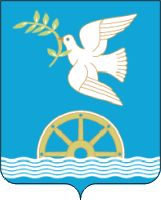 РЕСПУБЛИКА  БАШКОРТОСТАНСОВЕТ СЕЛЬСКОГО ПОСЕЛЕНИЯ ИЛЬИНО – ПОЛЯНСКИЙ СЕЛЬСОВЕТМУНИЦИПАЛЬНОГО РАЙОНА БЛАГОВЕЩЕНСКИЙ РАЙОН 